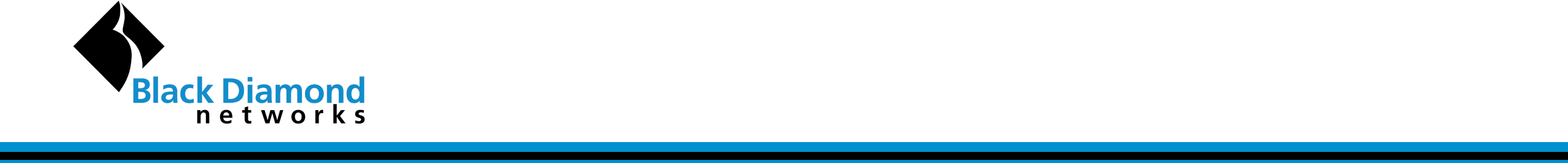 Resume of:Your Name HereContact:Recruiter Name HereBlack Diamond NetworksTel: 800-XXX-XXXXSUMMARYA [3 strong adjectives – use the job description to help!] [Your Official Title] with strong [3 skills – use the job description to help!] skills that demonstrate the ability to [pick 1-2 actions/deliverables – use the job description to help!] with expertise in: Include aBulleted listOf the main skillsOr technologiesThat you wantTo highlightMake sure toMention any fromThe job descriptionEXPERIENCECompany #1 Name Here | Location 	 Date Started – Date EndedPosition Title (Contract Position)Start each bullet with a strong verb to show what duties and responsibilities you fulfilled. Make sure to include keywords, appropriate job details, industry standard terms and abbreviations, and other important information.In addition to talking about your duties and responsibilities, describe how what you did positively impacted the company and its outcomes in general.You could also describe who you worked with or reported to, as well as any results/deliverables.As your most recent position, this job description should be the longest and most detailed and keyword-rich.Company #2 Name Here | Location   	  Date Started – Date EndedPosition Title with nothing in parentheses if it was a full-time positionSimilar to your most recent position, your next most recent position(s) should still include plenty of detail.Even if some items seem repetitive, include them here to show that your experience in fulfilling these duties and responsibilities goes back further than your most recent work.Continue using strong verbs, keywords, and industry standard terms and abbreviations throughout. It’s okay if your resume ends up being longer than a page because of this.After you finish describing up to 5 years of your most recent experience, show your older experience with less detail, as demonstrated below…Previous ExperienceCompany #3 Name Here | Location           	 Date Started – Date EndedPosition Title (Contract Position)Company #4 Name Here | Location    	Date Started – Date EndedPosition Title (Contract Position)Company #5 Name Here | Location           	Date Started – Date EndedPosition TitleCompany #6 Name Here | Location           	Date Started – Date EndedPosition TitleCERTIFICATIONS AND AWARDSCertification Name | Year EarnedCertification Name | Year EarnedAward Name | Conferred by Organization Name in Year EarnedEDUCATIONSchool Name Here, Location Degree(s) conferred 